T.C.Süleyman Demirel Üniversitesi Tıp Fakültesi Dönem IVGenel Cerrahi Ana Bilim DalıStaj Kılavuzu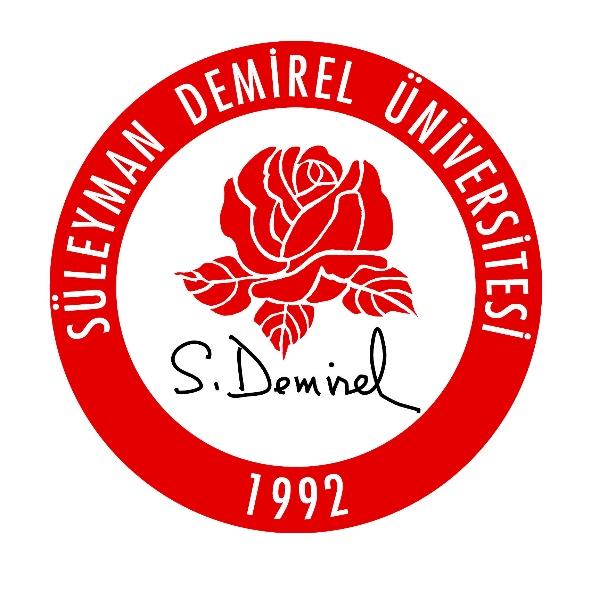 ISPARTA2019Staj Sorumlu Öğretim ÜyeleriStaj KurallarıStaj Amaç ve HedefiÖğrenim Çıktıları Eğitim OrtamıEğitim Yöntemleri ve SüresiÖlçme Değerlendirme YöntemleriStaj Geçme KriterleriDers İçeriği, Süresi, Öğrenme Hedefleri ve Öğrenme Düzeyleri	*Staj Sonunda Öğrenciler;Adli ve/veya Psikososyal Durumlar ile ilgili Ders İçeriği ve Öğrenme Hedefi Sağlıklılık Durumları ile ilgili Ders İçeriği ve Öğrenme Hedefleri Temel Hekimlik Uygulamaları İçeriği, Öğrenme Hedefleri ve Öğrenme Düzeyleri ** Öğrenme Düzeyi AçıklamaStaj Programı Staj Programı dönem 4 eğitim sorumlu tarafından gruplara göre düzenlenmiş güncel hali ile internet sitesinde yayınlanmaktadır. http://tip.sdu.edu.tr/tr/egitim-rehberi/2018-2019-ders-programi-10121s.html Staj Öğrenme KaynaklarıProf. Dr. Recep ÇETİN (Ana Bilim Dalı Başkanı)Prof. Dr. Ömer Rıdvan TARHANProf. Dr. İbrahim BARUT Doç. Dr. Mehmet Zafer SABUNCUOĞLU Dr.Öğr.Üyesi İsmail ZİHNİ (Eğitim Sorumlusu)Prof. Dr. Recep ÇETİNAna Bilim Dalı BaşkanıStajyerlerin Uyması Zorunlu Kurallar:1. Genel davranış:- Doktor, her konuşması, hareketi ve tavrı ile karsısındaki kişide saygı uyandıran bir insan olmalıdır. Kılık kıyafet konusuna titizlik gösterilmesi gerekmektedir.- Siz veya sizin bir yakınınız hastaneye yattığında, diğer doktorların nasıl davranmasını istiyorsanız hastalara o şekilde davranınız.- Doktorlar, kendi aralarındaki konuşmaların hasta ve hasta sahipleri tarafından duyulabileceğini her zaman akılda tutmalıdır (özellikle bankoda ve asansörlerde). Bu sebeple davranış ve konuşmalarınıza özen gösteriniz.- Hastalardan, yatak numaraları ile değil, adları ile bahsedilmeli, onlara, güler yüzlü davranılmalıdır. Hasta ve yakınları bilgi istediğinde, bu konu uzmana veya ilgili öğretim üyesine iletilmelidir.- Mesleki ortamda hemşirelere ‘Hemşire hanım’ veya ismiyle ‘Ayşe hanım’ şeklinde hitap ediniz.2. Yanınızda Her An Bulundurmanız Gerekli Malzemeler - İsim plaketi (hastaların, personelin sizi ismen tanımaları için)- Not defteri ve tükenmez kalem (günlük işlerin kaydedilip, unutulmaması için)- Stetoskop (kalp, akciğer ve barsak seslerini kolayca, gerekli olduğu her an dinleyebilmeniz ve başkalarının stetoskopunu alma zahmetinden dolayı oskültasyon gibi önemli bir muayenenin ertelenmemesi için)- Muayene eldiveni (yara, pansuman ve drenlerin kontrolünün gecikmesiz ve mikrop bulaşma riski olmaksızın yapılabilmesi için.3. Açıklamalar- Stajyerler hastaları 08:30’daki vizite hazırlamak üzere Genel Cerrahi kliniğine sabah saat 07:30’da gelmek zorundadır.- Hasta muayeneleri, pansumanları ve tedavilerinin düzenlenmesi, tetkiklerinin yapılması, yapılan girişimleri izlemek gibi faaliyetlerden sorumludurlar. - Çarşamba günü yapılan tüm konseylere katılım zorunludur.- Stajyerler, servisteki hastalarının temel sorunlarını ve bunların son durumlarını bilmelidirler.- Vizit sırasında hastanın ismi kullanılmalı ve şu şekilde sunum yapılmalıdır: Adı ve soyadı, yaşı, cinsiyeti. Ameliyat olmuşsa, önce hangi tanıyla ameliyata alındığı, sonra ameliyatta hangi işlemin yapıldığı belirtilmelidir. Sonra postoperatif kaçıncı gününde olduğu ifade edilmelidir. Vital parametrelerinden ateş, nabız, tansiyon, santral venöz basınç belirtilmelidir. Solunum sesleri, barsak sesleri, son 24 saatte verilmiş sıvılar ve miktarları, nazogastrik tüpten ve drenlerinden gelen sıvıların miktarları ve drenajın özellikleri belirtilmelidir. İnsizyonun durumu, en son laboratuar ve radyolojik tetkiklerinin patolojik bulguları sunulmalıdır. Varsa konsey kararı söylenmelidir. Varsa şu anki problemi, o gün hangi tetkiklerinin yapılacağı ve tedavisinde neler olduğu aktarılmalıdır.Öğrencilerin gerek teorik gerekse pratik derslere düzenli ve zamanında katılması beklenir. Her staj dönemi içerisinde kendilerine verilen cerrahi yatakta tedavi ve takibi yapılan hastalardan ve cerrahi servisinde yatan diğer tüm hastalardan haberdar ve bilgi sahibi olması beklenir. Yatak başı pratik dersler sırasında kendi hastalarını en iyi şekilde sunabilmeli ve tetkik/tedavi/takip konularında tartışabilir düzeyde olmalıdır. Polikliniklerde bulunduğu süre içerisinde küçük müdahaleleri ve pansumanları izlemeli ve gerektiğinde bunları yapan kişilere yardım edebilmelidir. Hastaların fizik muayenelerini yapabilmelidir. Kendilerine önceden bildirilen günlerde ameliyathanede yapılan girişimleri izlemeli ve cerrahi yıkanma prensiplerini öğrenmelidir. Her öğrenciye staj başlangıcında staj süresince yapması hedeflenen becerilerin bir listesini içeren stajyer  karnesi verilir. Staj süresinde uyguladıkları her beceri için onay imzası almaları beklenir.Stajyer karnesindeki uygulamaları gerçekleştirecek ve karne açıklamaları konusunda azami özeni göstereceklerdir.Önemli 1: Uygulamalar asistan gözetiminde gerçekleştirilir.	Önemli 2: Uygulamaların yapıldığını onaylayan imzalar, öğretim üyelerince atılacaktır.Yetişkin yaş grubunda rastlanabilecek gastrointestinal, hepatopankreatobiliyer, endokrin sistem ile meme hastalıkları başta olmak üzere çeşitli cerrahi konularda stajyerlere pratisyen ve koruyucu hekimlik ehliyeti verebilecek yeterli teorik ve uygulamalı eğitim vermektir. Bu sistemlere ait olabilecek acil durumlarda gerekli müdaheleyi azami şekilde yapabilecek ve gerekli tedbirleri alarak uygun şartlarda hastanın ya da hastaların naklini sağlayabilecek beceriye kavuşturmaktır. Genel Cerrahi stajı sonunda dönem IV öğrencileri,Normal ve akut karın muayenesini yapabilecek, karın ağrısı şikayeti olan bir hastada akut batın tanısını koyabilecek,Memede kitle ile başvuran bir hastada meme muayenesi ile birlikte gerekli tetkikleri yaptırıp meme kanseri ön tanısını koyabilecek, meme apsesi tanısı koyabilecek, mastit tanısı koyup tedavisini düzenleyebilecek,Gastrointestinal ve endokrin sistemlerinin selim ve habis hastalıklarını ve bu hastalıkların belirti ve bulgularını sayabilecek,Asit baz dengesini ve sıvı elektrolit tedavisini açıklayabilecek,Travmalı hastada ve şok tablosu ile başvuran bir hastada ilk değerlendirmeyi yaparak resusitasyona başlayabilecek,Karın duvarı fıtıklarının tanısını koyabilecek,Basit kesilerde sütür atabilecek, yara bakımı yapabileceklerdir.Tüm bunları yaparken hekimliğin genel ilke ve esasları doğrultusunda hasta-hekim, hekim-hekim, hekim-yardımcı sağlık personeli ilişkilerini öğreneceklerdir.Derslik: 1Servis : 1Poliklinik : 2Ameliyathane: 3Kan Alma Merkezi: 1Teorik Ders Saati: 110 saatUygulama Ders Saati: 40 saatHasta başı eğitim (vizit): 75 saatSeminer/makale saati: 6 saatOlgu refleksiyon Değerlendirmesi: 2 saat Ölçme‐Değerlendirme YöntemleriDevamsızlıkStaj süresince yeterli katılım ve devam zorunludur. Öğrenci toplam eğitim oturumlarının (teorik ve pratik) %10’unundan daha fazlasına devam etmedi ise devamsız sayılır, stajı tekrarlamasına karar verilirSözlü (Pratik) sınavOlguya dayalı ya da teorik bilgiye yönelik yarı yapılandırılmış sözlü sınavYazılı SınavÇoktan seçmeli ve/veya açık uçlu yazılı sınavYazılı sınav notunun %60’ı ve sözlü sınav notunun %40’ı toplanarak son değerlendirme notu bulunur. Sınav sonucu 100 puan üzerinden verilir ve final notu olarak kaydedilir. Staj geçme notu 60’dır.Staj Eğitim ProgramındaYer alanSemptomlar Listesi  Staj Eğitim Programında Yer Alan Çekirdek Hastalık Listesi Semptom Ve Klinik DurumlarınAnlatıldığı Ders Başlığı-Süresiİlgili Dersin Öğrenme HedefiÖğrenme Düzeyi *SORUMLU ÖĞRETİM ÜYESİCerrahiye giriş, cerrahinin tarihçesi, cerrahinin felsefesi (2 saat)Genel cerrahinin tarihçesini ve ortaya çıkış sürecini anlatabilir, cerrahi felsefeye hakim olabilir.Prof. Dr. Recep ÇetinCerrahide muayene yöntemleri (Baş-Boyun Muayenesi) (1 saat)Baş-boyun muayenesinin basamaklarını eksiksiz ve sırayla sayabilirDr.Öğr.Üyesi İsmail ZihniCerrahide muayene yöntemleri (Meme Muayenesi) (1 saat)Meme muayenesinin basamaklarını eksiksiz ve sırayla sayabilirDr.Öğr.Üyesi İsmail ZihniCerrahide muayene yöntemleri (Karın Muayenesi) (1 saat)Meme muayenesinin basamaklarını eksiksiz ve sırayla sayabilirDr.Öğr.Üyesi İsmail ZihniAnuri OligoriBilinç değişikliğiHalsizlikKonvülsiyonTetaniZehirlenmelerSıvı elektrolik bozukluklarıDehitratasyonSıvı-elektrolit metabolizması, bozuklukları ve tedavisi (2 saat)Sıvı ve elektrolit metabolizmasını tanımlayabilir, neden olacağı semptomları sayabilir, bu semptomlarla başvuran hastaya tanı koyup acil müdahalesini ve tedavisini düzenleyebilir. Korunma yöntemlerini hastaya açıklayabilirTT-A-KProf. Dr. İbrahim BarutCerrahide muayene yöntemleri (Fıtık Muayenesi)(1 saat)Fıtık muayenesinin basamaklarını eksiksiz ve sırayla sayabilirDr.Öğr.Üyesi İsmail ZihniCerrahide muayene yöntemleri (Perianal ve rektal muayene)(1 saat)Perianal ve rektal  muayenesinin basamaklarını eksiksiz ve sırayla sayabilirDr.Öğr.Üyesi İsmail ZihniCerrahide tanı yöntemleri(1 saat)Cerrahide kullanılan tanı yöntemlerini sayabilirDr.Öğr.Üyesi İsmail ZihniCerrahide muayene yöntemleri (Toraks kalp ve ekstremite muayenesi)(1 saat)Toraks, kalp  ve ekstremite muayenesinin basamaklarını eksiksiz ve sırayla sayabilirDr.Öğr.Üyesi İsmail ZihniCerrahi hastanın preoperatif hazırlanması,(1 saat)Cerrahi hastanın preoperatif hazırlanma sürecini eksiksiz sayabilir. Dr.Öğr.Üyesi İsmail ZihniCerrahi hastanın postoperatif bakımı, order, reçete yazımı (1 saat)Cerrahi hastanın post-operatif sürecinde neye dikkat etmesi gerektiğini sayabilir ve hastaya post-op reçete düzenleyebilir.Dr.Öğr.Üyesi İsmail ZihniBası yarası,Bası yerinde renk değişikliği,NekrozBası yaralarıCerrahide yandaş sorunlar ve komplikasyonların yönetimi(1 saat)Cerrahi sonrasında hastalarda görülebilen yandaş sorunları ve komplikasyonları tanıyabilir, tedavisini düzenleyebilir ve izlemini yapabilir. Cerrahi hastalarda oluşabilecek komplikasyonlara karşı hastaya korunma yöntemlerini açıklayabilir. TT-K-İDoç. Dr. M. Zafer SabuncuoğluCerrahide kullanılan drenler, tüpler, anestezi uygulamaları(1 saat)Cerrahide kullanılan ekipmanların kullanım nedenlerini, işlevlerini açıklayabilir. Doç. Dr. M. Zafer SabuncuoğluHalsizlikHipovolemiHipotansiyonAkut kronik kan kayıplarıHemostaz, kan ürünleri, transfüzyon ve komplikasyonları(2 saat)Hemostaz, kan ürünleri ve transfüzyonu ve komplikasyonlarını sayabilirT-A-KProf. Dr. Ömer R. TarhanBası yarası,Bası yerinde renk değişikliği,NekrozBası yaralarıYara iyileşmesiYara iyileşmesi(2 saat)Cerrahi yara iyileşmesinin mekanizmalarını sayabilir, bası yaralarını tanıyıp tedavisini düzenleyebilir, hasta izlemini yapabilir ve gerekli durumlarda hasta ve yakınlarını konuyla ilişkili bilgilendirme yaparak korunma yöntemlerini sayabilir.TT-K-İProf. Dr. İbrahim BarutCerrahi hastanın monitorizasyonu(2 saat)Cerrahi hastanın monitorizasyonunda sık kullanılan parametreleri açıklayabilir. Dr. Öğr. Üyesi İsmail ZihniCerrahide sütür materyalleri, asepsi, antisepsi(1 saat)Cerrahide sık kullanılan sutür materyallerini sayabilir, kullanım alanlarına göre farklarını belirtebilir. Asepsi ve antisepsi ilkelerini sayabilir. Doç. Dr. M. Zafer SabuncuoğluCerrahide temel işlemler ve temel teknikler(1 saat)Cerrahide sık kullanılan temel işlemler ve temel tekniklerin genel ilkelerini sayabilir. Doç. Dr. M. Zafer SabuncuoğluHipotansiyon,Bilinç değişikliği,Anüri-oligoüriŞokŞok ve tedavisi(2 saat)Şokun semptomlarını sayabilir, tanısını koyabilir ve acil müdahalesini yapabilir. T-AProf. Dr. Ömer Rıdvan TarhanAtalektaziARDSHipertermiMISes kısıklığı Pulmoner emboliDVTCerrahi hastalarda komplikasyonlar(2 saat)Cerrahi hastalarda sık görülen komplikasyonların acil müdahalelerini yapabilir ve korunma yöntemlerini tartışabilir.A-KDr. Öğr. Üyesi İsmail ZihniAmenoreHipotermi/hipertermiKabızlıkKas güçsüzlüğüKilo artışı/kilo kaybıÖdemSaç dökülmesiUnutkanlıkUyku ile ilgili sorunlarEllerde titremeHipotiroidiHipertiroidiTiroid nodülüne yaklaşım(1 saat)Tiroid nodül saptanan hastaların incelemesini yapabilir. Hipotiroidi olan hastaların tedavisini düzenleyip izlemini yapabilir. Hipertiroid saptanan hastaları uzman hekime yönlendirebilir. TT-İÖnTProf. Dr. Ömer Rıdvan TarhanKarın ağrısıMezenter arter embolisiMezenter vasküler hastalıklar(1 saat)Karın ağrısı ile gelen hastada ayırıcı tanı da mezenter arter embolisini değerlendirebilir.ÖnTProf. Dr. Ömer Rıdvan TarhanKazalarYaralanmalarTravma (çoklu travma)Crush yaralanmasıTravmaya metabolik ve endokrin yanıt(2 saat)Travma sonrası vücudun verdiği metabolik ve endokrin yanıt mekanizmalarını açıklayabilirProf. Dr. İbrahim BarutAteşAğrıLokal ısı artışıHiperemiPost operatif enfeksiyonYumuşak doku enfeksiyonuCerrahi enfeksiyonlar ve antibiyotik kullanımı(2 saat)Post operatif süreçte hasta bakımında asepsi ve antisepsi kurallarının önemini kavrar, akılcı antibiyotik kullanım ilkelerini benimserTT-A-K-İDr. Öğr. Üyesi İsmail ZihniBilinç değişikliğiKonvülsiyonAsit-baz dengesi, bozukluklarıAsit-baz dengesi, bozuklukları ve tedavisi(2 saat)Asit baz denge bozukluğu ile gelen hastanın acil durumunu tanımlayarak acil müdahalesini yapar ve uzman hekime yönlendirir.AProf. Dr. Ömer Rıdvan TarhanAbdominal distonsiyonBulantı kusmaKarın ağrısıAkut KarınAkut Karın(2 saat)Abdominal distansiyon, bulantı kusma ve karın ağrısı ile başvuran hastada akut karın ayırıcı tanısını yapabilir, acil müdahalesini yapabilir, uzman hekime yönlendirir.T-ADr. Öğr. Üyesi İsmail ZihniSplenomegaliHemolitik Anemilerİdiopatik Trombositopenik PurpuraDalak hastalıkları(2 saat)Splenomegali ile başvuran hastada ayırıcı tanıları değerlendirebilir.ÖnTDoç. Dr. M. Zafer SabuncuoğluBulantı KusmaAbdominal distansiyonDiyare HepatomegaliKarın ağrısıKarında kitleMelena/hematemezSarılık Pilor stenozuGİS Kanserleriİntestinal obstrüksiyonlar, sebepleri ve tedavisi(1 saat)İntestinal obstrüksiyon nedenlerini sayabilir, ayırıcı tanısını yapabilir, GİS kanserlerinden korunma yöntemlerini başvurtan /hastaya açıklayabilir.ÖnT -KDoç. Dr. Mehmet Zafer SabuncuoğluBulantı/kusmaHalsizlikMelen/hematemezAlt/ÜstGİS KanamalarGİS Kanamaları(2 saat)Gis kanama nedenlerini sayabilir, ayırıcı tanısını yapabilir, acil müdahalesini yapabilir, uzman hekime yönlendirir.T-ADr. Öğr. Üyesi İsmail ZihniBulantı/kusmaDisfajiReflüLeomyomAkalazyaÖzefagusun benign hastalıkları ve diyafragma hernileri(2 saat)Özefagus bening hastalıklarını sayabilir, ayırıcı tanısını yapabilir, acil müdahalesini yapabilir, uzman hekime yönlendirir.ÖnTDoç. Dr. Mehmet Zafer SabuncuoğluHematokezya/rektal kanamaDisfajiKabızlıkKarın ağrısıMelena / HematemezPoliplerMenitrier hastalıkalrDivertiküllerMide ve duodenumun benign hastalıkları ve tedavisi(1 saat)Mide ve duodenum bening hastalıklarını sayabilir, ayırıcı tanısını yapabilir, acil müdahalesini yapabilir, uzman hekime yönlendirir.ÖnTDr. Öğr. Üyesi İsmail ZihniDisfajiDispepsiGöğüs ağrısıKarın ağrısıMelena / HematemezPeptit ülserPeptik Ulser ve tedavisi(1 saat)Peptik ülser semptomlarını tanır, bu semptomlarla gelen hastada yardımcı tanı yöntemlerini kullanarak tanısını koyabilir, tedavini planlayabilir ve izlemini yapabilir. Ayrıca başvuran/hastalara korunma yöntemlerini açıklayabilir.TT-K-İDr. Öğr. Üyesi İsmail ZihniBulantı/ KusmaDiyareKarın ağrısıAkut Pankreatit /Kronik PankreatitAkut pankreatit /Kronik pankreatit ( 3 saat)Bulantı/ Kusma, DiyareKarın ağrısı semtomları ile başvuran hastada pankreatitleri değerlendirebilir ve ayırıcı tanısını yapabilir ve uzmana yönlendirebilir.ÖnTProf Dr. İbrahim BarutKilo kaybıAnemiHalsizlikİştahsızlıkÖdemMalnutrisyonCerrahi hastalarda beslenme(2 saat)Cerrahi hastalarda beslenmenin temel ilkelerini sayabilir.TT-K-İDoç. Dr. Mehmet Zafer SabuncuoğluKilo kaybıAnemiHalsizlikİştahsızlıkÖdemMalnutrisyonKısa barsak sendromuKBS’nu tanımlayabilir, KBS ile başvuran hastaya gerekli bilgilendirmeyi yapabilir. TT-K-İDr. Öğr. Üyesi İsmail ZihniDiyareHematokezya/rektal kanamaKarın ağrısıMelena / Hematemezİnflamatuar Barsak Hastalıkları CrohnÜlseratif Kolitİnflamatuar  barsak hastalıkları(2 saat)ÖnTDr. Öğr. Üyesi İsmail ZihniKazalarYaralanmalarTravmaÇoklu travmaKarın travmasıKafa travmasıGÜS travmasıToraks travmasıCrush yaralanmasıTravma Kinetiği,Multi-Travmalı hastaya yaklaşım,İzole organ travmalarına yaklaşım(3 saat)Travma kinetiğini tanımlayabilir, multi travma ve izole organ travmaları sonrasında ortaya çıkabilecek semptomları tanıyabilir, hastalara ön tanı koyarak uzman hekime yönlendirebilir, gerekirse acil müdahalelerini yapabilir. ÖnT- AProf. Dr. Ömer Rıdvan TarhanOlgu refleksiyonuServiste yatan hastaların bulgularına ve yönetim süreçlerinden faydalanarak öğrenmesini derinleştirebilir. Dr. Öğr. Üyesi İsmail ZihniCerrahi hastalarda ağrı ve palyasyonu(1 saat)Cerrahi hastalarda ağrı ve palyasyonun genel ilkelerini açıklayabilir. Birinci basamakta başvuran/hastayı ağrı yönetimi ve palyasyon konusunda bilgilendirip yönlendirebilir.KDr. Öğr. Üyesi İsmail ZihniStomalar ve komplikasyonları(1 saat)Cerrahi hastalarındaki stomalar ve bunların komplikasyonlarını sayabilir, birinci basamakta başvuran/hastayı bilgilendirip yönlendirebilir.Dr. Öğr. Üyesi İsmail ZihniAnorektal ağrıHematokezya/rektal kanamaAnal fissürPerianal abseHemoroidRektal prelapsusAnal kanal, perianal bölge ve pelvik taban hastalıkları(2 saat)Anal kanal, perianal bölge ve pelvik taban  hastalıklarının ayırıcı tanısını yapabilir.Anal fissür ve hemoroid tedavisini düzenleyebilir, hasta izlemini yapabilir ve korunma yöntemlerini açıklayabilir. Perianal abse ve rektal prolapsus ile başvuran/hastaları yönlendirebilir. TT-K-İÖnTTT-K-İÖnTDr. Öğr. Üyesi İsmail ZihniBoyunda kitleTiroit KanserleriTiroid bezinin malign hastalıkları ve tedavisi(2 saat)Tiroit bezinin malign hastalıklarının semptomlarını bilir, olası bir durumda ön tanısını koyarak hastayı uzman hekime yönlendirir. Başvuran/hastaya korunma yöntemlerini açıklayabilir.Önt-KProf. Dr. Recep ÇetinDeri ve yumuşak doku değişiklikleriDeri tümörleriMalign Melanom, Yumuşak doku tümörleri(1 saat)Deri ve yumuşak dokudaki farklılıkların farkına varabilir, deri tümörlerinin semptomlarını sayabilir, deri ve yumuşak doku tümörlerinde hastaya ön tanı koyarak uzman hekime yönlendirebilir. Başvuran/hastaya korunma yöntemlerini açıklayabilir.ÖnT-KProf. Dr. Recep ÇetinJinekomasti,Meme akıntısıMemede kitleMeme hastalıkları ve TümörleriMeme kitlesine yaklaşım (1 saat),Bening meme hastalıkları (2 saat), Meme kanseri ve tedavisi (2 saat)Meme hastalıklarının ve kanserlerinin toplumda görülme sıklığını anlatabilir, Meme muayenesinin basamaklarını eksiksiz sayabilir, meme akıntısı, memede kitle jinekomasti gibi semptomlarla başvuran hastada ayırıcı tanıda meme hastalıkları ve tümörlerini değerlendirebilir, hastaya ön tanı koyarak gerekli tetkiler ve tedaviler için hastayı uzman hekime yönlendirebilir. Meme kanseri cerrahi tedavisi sonrası hasta bakımında dikkat edilmesi gerekenleri bilir ve birinci basamakta başvuran/hastaları bilgilendirebilir. Ayrıca hastalık oluşmadan önce korunma yöntemlerini başvuranlara/ hastalara anlatabilir, kendi kendine meme muayenesi eğitimi planlayıp verebilir.ÖnT-KÖnT-KÖnT-KProf. Dr. Recep Çetin,Dr. Öğr. Üyesi İsmail ZihniProf. Dr. Recep Çetin,Hematokezya/rektal kanamaKabızlıkKarın ağrısıMelena / HematemezAbdominal distansiyonDiyarePoliposisİBHAdenomatöz polipKolonun benign ve prekanseröz hastalıkları(2 saat)Kolon hastalıklarının ve malignite oranlarının toplumda görülme sıklığını açıklayabilir, Hematokezya/rektal kanama,Kabızlık,Karın ağrısı,Melena / Hematemez, Abdominal distansiyon, Diyare gibi semptomlarla başvuran hastanın ayırıcı tanısında Polipozis, İBH ve adenomatöz polip hastalıklarını değerlendirebilir. Başvuran/hastalarda kolon hastalıkları malignitesi konusunda hastaları bilinçlendirerek, korunma yöntemlerini açıklayabilir.ÖnT-KDoç. Dr. Mehmet Zafer SabuncuoğluSarılık Bulantı/ KusmaDeri ve tırnak değişiklikleriHalsizlikHepatomegaliTremor	Akut/Kronik HepatitlerKist HidatikHepatik KomaKaraciğer Hastalıkları(2 saat)Karaciğer hastalıklarına dair semptomları sayabilir, hastalıkların oluşum mekanizmalarını açıklayabilir. Akut/kronik hepatitlerin ve kist hidatiğin semtomplarını tanır ve hastaya ön tanı koyarak uzman hekime yönlendirebilir. Hepatik komanın acil müdahalesini yapabilir. T-K/ ÖnT-KÖnT-KAProf. Dr. İbrahim BarutMide ağrısı,Karında kitle,Melena / HematemezGİS KanseriMide kanseri ve tedavisi(2 saat)Mide kanserine ait semptompalrı sayabilir, bu semptomlarla başvuran hastada ayırıcı tanıda mide kanserlerini değerlendirebilir. Hastaya ön tanı koyarak uzman hekime yönlendirebilir. Başvuran/hastaları mide kanserinden korunmaya dair bilgilendirebilir ve korunma yöntemlerini açıklayabilir. ÖnT-KProf. Dr. Recep ÇetinAmenoreHipotermi/hipertermiKabızlıkKas güçsüzlüğüKilo artışı/kilo kaybıÖdemSaç dökülmesiUnutkanlıkUyku ile ilgili sorunlarEllerde titremeTiroiditHipotiroitHipertiroitTiroid bezinin benign hastalıkları(2 saat)Tiroid bezinin anatomisini ve fizyolojisini açıklayabilir. Tiroid hastalıklarının olası tanı yöntemlerini ve lab sonuçlarını tartışabilir. Hipotiroidi olan hastaların tedavisini düzenleyip izlemini yapabilir. Hipertiroid saptanan hastaları uzman hekime yönlendirebilir.TT-İÖnTÖnTDr. Öğr. Üyesi İsmail ZihniÖdemDispneGöğüs ağrısıHemoptizi ÖksürükDerin Ven TrombozuPulmoner emboliDVT, Pulmoner emboli, mekanik ventilasyon(1 saat)Ödem, Dispne, Göğüs ağrısı, Hemoptizi, Öksürük semptomlarıyla başvuran hastanın ayırıcı tanısını yapabilir ve uzman hekime yönlendirebilir. Başvuran/hastaları korunmaya dair bilgilendirebilir ve korunma yöntemlerini açıklayabilir.ÖnT-KÖnT-KDr. Öğr. Üyesi İsmail ZihniBulantı kusmaDisfajiDispepsiGöğüs ağrısıÖksürükSes kısıklığıGis KanserleriÖzefagus kanseri ve tedavisi(2 saat)Özefagus kanseri semptomplarını sayabilir, bu semptomlarla başvuran hastada ayırıcı tanıda özefagus kanserlerini değerlendirebilir. Hastaya ön tanı koyarak uzman hekime yönlendirebilir. Başvuran/hastaları özefagus kanserinden korunmaya dair bilgilendirebilir ve özellikle özefagus kanseri prekanseröz hastalığı olan kişilere korunma yöntemlerini açıklayabilir.ÖnT-KProf. Dr. Recep ÇetinSarılıkSplenomegaliİştahsızlıkKanama EğilimiKaşıntıÖdemTremorPortal HipertansiyonKaraciğer SirozHepatik KomaPortal hipertansiyon ve cerrahi tedavisi(2 saat)Sarılık, Splenomegali, İştahsızlık, Kanama, Eğilimi, Kaşıntı, Ödem, Tremor semptomları ile başvuran hastanın ön tanısın koyabilir, uzman hekime yönlendirebilir. Ayrıca karaciğer sirozu düşünülen hastalara korunma yöntemlerini açıklayabilir ve hepatik koma halindeki hastanın acil müdahalesini yaparak uygun şartlarda sevkini sağlayabilir.ÖnTÖnT-KADoç. Dr. Mehmet Zafer SabuncuoğluCerrahi Onkoloji, Tümör belirteçleri ve kanserde tarama(2 saat)Toplumda sık görülen kanserleri ve demografik bulgularını açıklayabilir. Kanserden korunma da kullanılan tarama testlerini sayabilir ve başvuran/hastalara bu testleri uygulayarak sonuçlarını açıklayabilir. KProf. Dr. Recep ÇetinBulantı/ KusmaDispepsiKolik ağrılarSarılıkKolesistit/kolelithiasisSafra kesesi ve benign safra yolu hastalıkları (2 saat)     Bulantı/ Kusma, Dispepsi, Kolik ağrılar, Sarılık semptomlarıyla gelen hastanın ayırıcı tanısında Kolesistit / kolelithiasisi değerlendirebilir. ÖnTDr. Öğr. Üyesi İsmail ZihniDiyare Hepatomegali Karın ağrısıKarında kitleSarılık Pankreas KanserleriGİS kanserleri Cerrahi sarılıkPankreas ve periampuller bölge tümörleri(4 saat)Cerrahi sarılık nedenlerini sayabilir, ön tanısını koyabilir.ÖnTProf Dr. İbrahim BarutDiyare Hepatomegali Karın ağrısıKarında kitleSarılıkGis KanserleriDivertiküller İnce Barsak Hastalıkları ve karsinoidler(2 saat)İnce barsak hastalıkları ve karsinoidlerin ön tanısın koyabilir.ÖnTDoç. Dr. Mehmet Zafer SabuncuoğluTransplantasyon(2 saat)Transplantasyonun genel ilkelerini bilir, transplante hastalarda dikkat edilmesi gerekenleri sayabilir ve post operatif süreçte hasta bakımını takip edebilir. Birinci basamakta konu ile ilgili hastalarını bilgilendirebilir.K-İDoç. Dr. Mehmet Zafer SabuncuoğluKarında kitle,Kasıkta/skrotumda kitleKarın duvarı ve kasık HernileriKarın duvarı anatomisi ve Karın duvarı hernileri, inguinal ve femoral herniler ( 2 saat)Karın duvar anatomisin açıklayabilir, karın ön duvar defektlerinin muayenesini yapabilir, tanısını koyabilir, acil durumlarda sevk edebilir.   T-ADr. Öğr. Üyesi İsmail ZihniAbdominal distonsiyonBulantı kusmaKarın ağrısıAkut KarınApandisitAkut apandisit(1 saat)Abdominal distansiyon, bulantı kusma ve karın ağrısı ile başvuran hastada akut karın ayırıcı tanısını yapabilir, Akut apandisitin muayene bulgularını ve muayene basamaklarını eksiksiz sayabilir ve gerekirse acil müdahalesini yapıp, uzman hekime yönlendirir.ÖnTProf. Dr. Ömer Rıdvan TarhanLaparoskopik Cerrahi(1 saat)Laparoskopik cerrahi genel ilkelerini bilir, laparoskopik cerrahi sonrasında post operatif süreçte hasta bakımında dikkat edilmesi gerekenleri sayabilir ve birinci basamakta konu ile ilgili hastalarını bilgilendirebilir. KProf. Dr. Ömer Rıdvan TarhanAnorektal ağrı,Hematokezya/rektal kanama,Diyare-Kabızlık,Karın ağrısı,Karında kitle,Melena / Hematemez,Gis KanserleriKolorektal kanserlerKolon ve rektum kanserleri(2 saat)Kolon ve rektum  hastalıklarının malignite oranlarını, toplumda görülme sıklığını açıklayabilir. Hematokezya/rektal kanama,Diyare-Kabızlık,Karın ağrısı,Melena / Hematemez, Anorektal ağrı gibi semptomlarla başvuran hastanın ayırıcı tanısında Gis ve kolerektal kanseri değerlendirebilir. Başvuran/hastalarda kolon ve rektum hastalıkları malignitesi konusunda bilinçlendirerek, korunma yöntemlerini açıklayabilir.Prof. Dr. Recep ÇetinAmenore,Halsizlik,Hipertansiyon,Hirsutizm,Kas güçsüzlüğü,Kilo artışı/fazlalığı,Kilo kaybı,Çarpıntı,HipertansiyonAdrenal yetmezlikCushingFeokromasitomaSürrenal hastalıkları(1 saat)Sürrenal hastalıkların ayırıcı tanısını yapabilir. Adrenal yetmezlik durumlarında acil müdahaleyi yapabilir, hastayı sevk edebilir.T-AÖnTÖnTDr. Öğr. Üyesi İsmail ZihniKonvülsiyonlar,Tetani,HipoparatiroidizmHiperparatiroidizmParatiroid hastalıkları(1 saat)Paratiroid hastalıklarının ön tanısın koyabilir.ÖnTDr. Öğr. Üyesi İsmail ZihniKarın ağrısıPeritonitPeritonit ve intraabdominal enfeksiyonlar(2 saat)Karın ağrıs ile başvuran hastanın ayırıcı tanısını yapabilir, uzman hekime yönlendirebilir.ÖnTProf. Dr. Ömer Rıdvan Tarhan AAcil durumu tanımlayarak acil tedavisini yapabilmeli, gerektiğinde uzmana yönlendirebilmeliÖnTÖn tanı koyarak gerekli ön işlemleri yapıp uzmana yönlendirebilmeliTTanı koyabilmeli ve tedavi hakkında bilgi sahibi olmalı, gerekli ön işlemleri yaparak, uzmana yönlendirebilmeliTTTanı koyabilmeli, tedavi edebilmeliİBirinci basamak şartlarında uzun süreli takip (izlem) ve kontrolünü yapabilmeliKKorunma önlemlerini (birincil, ikincil ve üçüncül korunmadan uygun olan/olanları) uygulayabilmeliAdli ve / veya Psikososyal DurumlarAdli ve / veya Psikososyal DurumlarÖğrenme Hedefi1Kazalar (Ev‐iş‐trafik kazaları, elektrik  Multi travma ve izole organ travmaları sonrasında ortaya çıkabilecek semptomları tanıyabilir, hastalara ön tanı koyarak uzman hekime yönlendirebilir, gerekirse acil müdahalelerini yapabilir.Sağlıklılık Durumları Sağlıklılık Durumları Öğrenme Hedefi 1Toplumun sağlık sorunlarını ve sağlık hizmeti gereksinimini belirlemeToplumda sık görülen Meme Ca, Gastro-intestinal sistem kanserleri gibi malign hastalıkların tanısında toplumsal taramanın ve erken tanının önemini açıklayabilir, tarama testlerini kullanabilir ve sonuçlarını hastaya açıklayabilir. Temel Hekimlik uygulamalarıÖğrenme Düzeyi**Öğrenme HedefiÖğretim üyesi1Hasta izleme ve sunma, tetkiklerin ve tedavinin takibi3Karmaşık olmayan olguların hasta dosyasını hazırlayabilir, Hasta izlemini, tetkiklerin ve tedavinin takibini yapabilir ve hastayı sunabilirTüm Öğretim Üyeleri2Postoperatif takip3Post operatif süreçte hasta bakımının genel ilkelerini açıklayabilir ve uygulayabilir.Tüm Öğretim Üyeleri3Order yazma, reçete yazma4Reçete yazmanın ve order vermenin genel kurallarını açıklayabilir ve yazabilir.Tüm Öğretim Üyeleri4Steril olarak ameliyata girme4Ameliyathane kurallarını benimser. Asepsi/ antisepsi kurallarına riayet ederek steril olabilir.Tüm Öğretim Üyeleri5Pansuman yapma 4pansuman kurallarına eksiksiz uyarak pansuman yapabilir.Tüm Öğretim Üyeleri6Kan alma3Karmaşık olmayan olgulardan venöz kan alabilirTüm Öğretim Üyeleri7Damar yolu açma ve serum takma3Karmaşık olmayan olgularda damar yolu açabilir ve serum seti hazırlayıp uygulayabilir Tüm Öğretim Üyeleri8İM enjeksiyon yapma 3Karmaşık olmayan olgularda IM enjeksiyon yapabilirTüm Öğretim Üyeleri9Rektal tuşe ve Kolostomi bakımı3Karmaşık olmayan olgularda dagital rektal muayene yapabilir ve kolostomi bakımı yapabilir. Tüm Öğretim Üyeleri10Nazogastrik sonda uygulama 3Karmaşık olmayan olgularda nazogastrik sonda uygulayabilirTüm Öğretim Üyeleri11Foley sonda takabilme3Karmaşık olmayan olgularda kadın ve erkeklerde foley sonda uygulayabilirTüm Öğretim Üyeleri12Sütür atma 3Karmaşık olmayan olgularda sütür atabilirTüm Öğretim Üyeleri13Sütür alma (en az 5 sütür)3Karmaşık olmayan olgularda sütür alabilirTüm Öğretim Üyeleri14Santral venöz basınç ölçme 3Karmaşık olmayan olgularda Santral venöz basınç ölçebilirTüm Öğretim Üyeleri1Uygulamanın nasıl yapıldığını bilir ve sonuçlarını hasta ve/veya yakınlarına açıklar2Acil bir durumda kılavuz / yönergeye uygun biçimde uygulamayı yapar.3Karmaşık olmayan, sık görülen, durumlarda / olgularda uygulamayı* yapar.4Karmaşık durumlar / olgular da dahil uygulamayı* yapar* Ön değerlendirmeyi / değerlendirmeyi yapar, gerekli planları oluşturur, uygular ve süreç ve sonuçlarıyla ilgili hasta ve yakınlarını / toplumu bilgilendirir.* Ön değerlendirmeyi / değerlendirmeyi yapar, gerekli planları oluşturur, uygular ve süreç ve sonuçlarıyla ilgili hasta ve yakınlarını / toplumu bilgilendirir.PazartesiPazartesiPazartesi07:30-08:30Başasistan viziti08:30-09:30Öğretim üyesi vizitiTüm Öğretim Üyeleri09:30-12:00Uygulama (Ameliyathane, Servis, Poliklinik)12:00-13:00ÖĞLE TATİLİ13:00-13:50Teorik ders14:00-14:50Teorik ders15:00-16:30SERBEST ÇALIŞMA16:30-17:30Öğretim üyesi vizitiSalıSalıSalı07:30-08:30Başasistan viziti08:30-09:30Öğretim üyesi viziti Tüm Öğretim Üyeleri09:30-10:50Uygulama (Ameliyathane, Servis, Poliklinik)11:00-11:50Teorik ders12:00-13:00Öğle tatili13:00-13:50Teorik ders14:00-14:50Teorik ders15:00-16:30Serbest çalışma16:30-17:00Öğretim üyesi vizitiÇarşambaÇarşambaÇarşamba07:30-08:30Başasistan viziti09:00-09:50BÜYÜK VİZİT Tüm Öğretim Üyeleri10:00-10:50Konsey (Haftalık Yapılan Ameliyatların Tartışılması)11:00-11:50Seminer ve makale saati12:00-13:00Öğle tatili13:30-14:20Teorik Ders14:30-15:30Teorik Ders 15:30-16:30Serbest çalışmaPerşembePerşembePerşembe07:30-08:30Başasistan viziti08:30-09:30Öğretim üyesi viziti Tüm Öğretim Üyeleri09:30-12:00Uygulama (Ameliyathane, Servis, Poliklinik)12:00-13:00Öğle tatili13:00-13:50Teorik ders14:00-14:50Teorik ders15:00-15:50Teorik ders16:00-16:50Serbest Çalışma17:00-17:30Öğretim üyesi vizitiCumaCumaCuma07:30-08:30Başasistan viziti09:00-09:50Öğretim üyesi vizitiTüm Öğretim Üyeleri10:00-10:50Uygulama (Ameliyathane, Servis, Poliklinik)11:00-11:50Uygulama (Ameliyathane, Servis, Poliklinik)12:00-13:00Öğle tatili13:00-13:50Teorik ders14:00-14:50Teorik ders15:00-15:50Serbest çalışma16:00-16:50Öğretim üyesi vizitiA.    Schwartz’s Principles of Surgery. Brunicardi FC (ed). McGraw-Hill Co., New York, 10th edition, 2015.

B.    Temel Cerrahi. Sayek İ (ed). Güneş  Kitabevi, Ankara. 3.üncü baskı, 2004.

C.    Current Diagnosis & Treatment Surgery. Doherty GM (ed) Mc Graw Hill Co., New York, 13th edition, 2009.

D.    Sabiston Textbook of Surgery. Townsend CM (ed) Saunders, New York, 18th edition, 2007.